Bachata ConmigoChoreographer	:	Ira Weisburd (USA)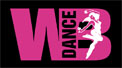 Walls		:	4 wall line danceLevel		:	Easy Intermediate Counts 		:	64 tellen, bachata ritmeInfo		:	Intro 64 tellen. Start op zang na 30 secondenMusic		:	Muerdeme
		
[1 – 8]	L forward rumba box : Forward, touch, side, close; back, touch, side, close 
1-2		Stap LV voor, tik RV naast LV
3-4		Stap RV naar rechts, sluit LV bij RV
5-6		Stap RV achter, Tik LV naast RV
7-8		Stap LV naar links, sluit RV bij LV
		
[9 - 16]	Bump hips L,R,L, rock back, recover; bump hips R,L,R, rock back, recover	
1&2		Stap LV naar links en bump heupen naar  L,R,L
3-4		Rock RV naar achter, gewicht terug op LV
5&6		Stap RV naar rechts en bump heupen naar  R,L,R
7-8		Rock LV naar achter, gewicht terug op RV
		
[17 - 24]	Make 1/4 turn R onto L, hold, weave behind, side, step R across L, hold, step back on L, step R to R 	
1-2		Stap LV naar voor, draai 1/4 rechts, rust (3:00)
3-4		Stap RV achter LV, Stap LV naar links
5-6		Kruis RV over LV, rust
7-8		Stap LV naar achter, Stap RV naar rechts
		
[25 - 32]	L Serpientay : weave 3 in front, sweep R, weave 3 in back
1- 2		Kruis LV over RV, Stap RV naar rechts 
3-4		Stap LV achter RV sweep RV van voor naar achter
5-6		Stap RV achter LV, stap LV naar links7-8		Kruis RV over LV, rust
		
[33 - 40]	Walk 3 steps forward, hold; R forward rocking chair	
1-4		Stap voorwaarts L,R,L, rust
5-8		Rock RV voor, gewicht terug op LV; Rock RV achter, gewicht terug op LV		
[41 - 48]	Mambo 1/2 turn R, hold: L forward rocking chair	
1-4		Rock RV voor, gewicht terug op LV , RV 1/2 draai rechts  (9:00)
5-8		Rock LV voor, gewicht terug op RV, Rock LV achter, gewicht terug op RV
		
[49 - 56]	Walk 3 steps forward, hold ; mambo 1/2 turn R	
1-4		Stap voorwaarts L,R,L, rust
5-8		Rock RV voor, gewicht terug op LV , RV 1/2 draai rechts  (3:00)
		
[57 - 64]	2 forward lock steps, pivot 1/2 turn R
1-4		Stap LV voor, lock step RV achter LV, Stap LV voor, stap RV naar rechts5-8		Lock step LV achter  RV, stap RV naar rechts, stap LV naar voor, LV+ RV draai 1/2 rechts  (9:00)
		
Herhaal dans.Restart : 4e keer na de eerste 32 tellen op muur 6:00 Contact : dancewithira@comcast.net